Chapter 3: Food Chains and Food Web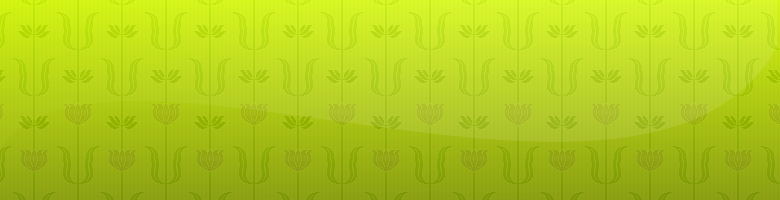 Food chains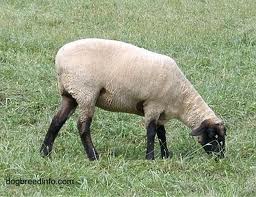 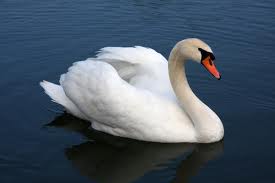 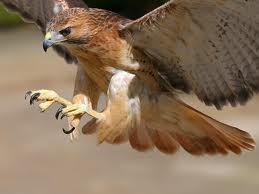 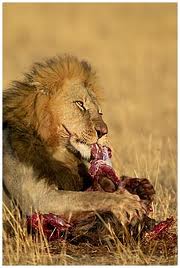 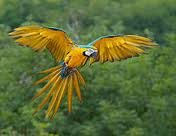 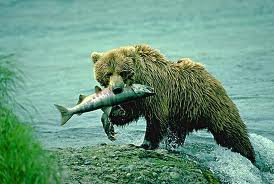 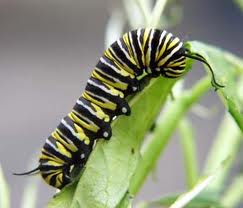 	                                                                                                             caterpillar
                                                                                                                                             (primary consumer)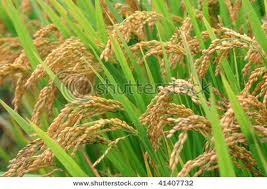             Paddy	
                                                                                                                                              Eagle (tertiary consumer)


                                                                                             Bird(secondary consumer)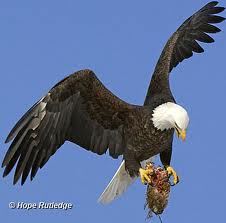 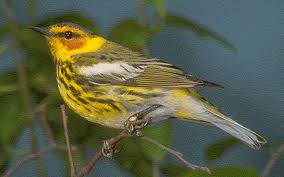 